Publicado en Barcelona el 15/05/2017 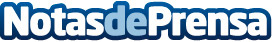 Nuroil presenta sus nuevos e innovadores productos de limpieza para vehículosLa firma catalana ha confiado en los servicios de la cántabra Reddisa para la elaboración de sus productosDatos de contacto:e-deon.netComunicación · Diseño · Marketing931929647Nota de prensa publicada en: https://www.notasdeprensa.es/nuroil-presenta-sus-nuevos-e-innovadores Categorias: Automovilismo Logística Recursos humanos Consumo Industria Automotriz Consultoría http://www.notasdeprensa.es